Een wijs man bouwde zijn huis op een rots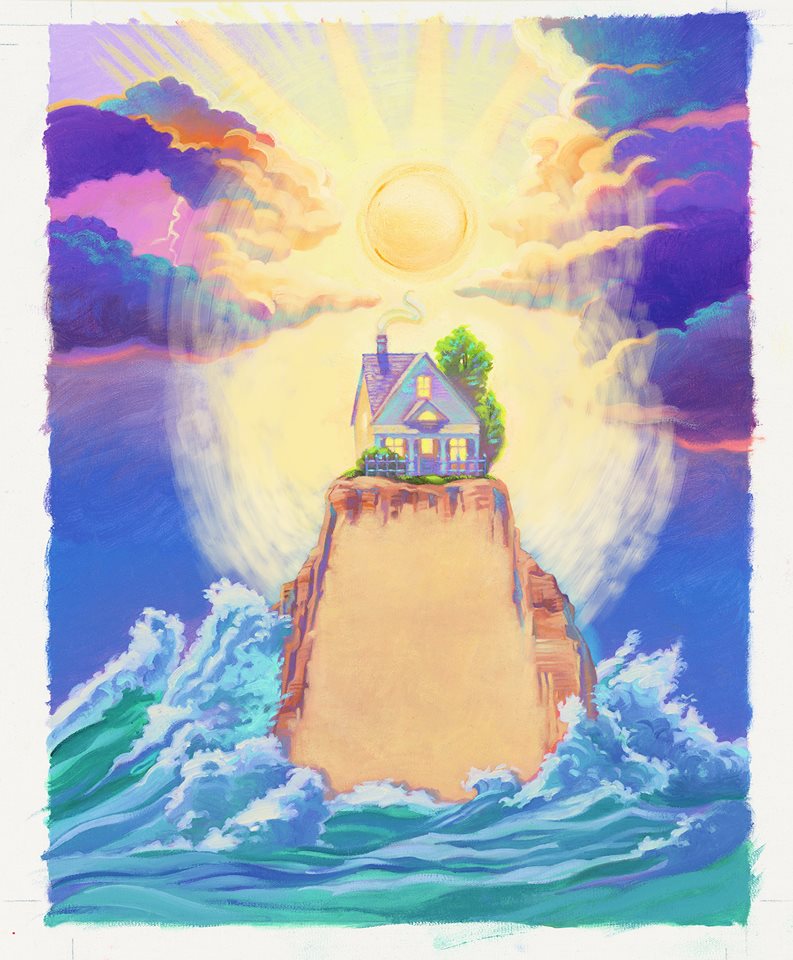 en de regen stroomde neer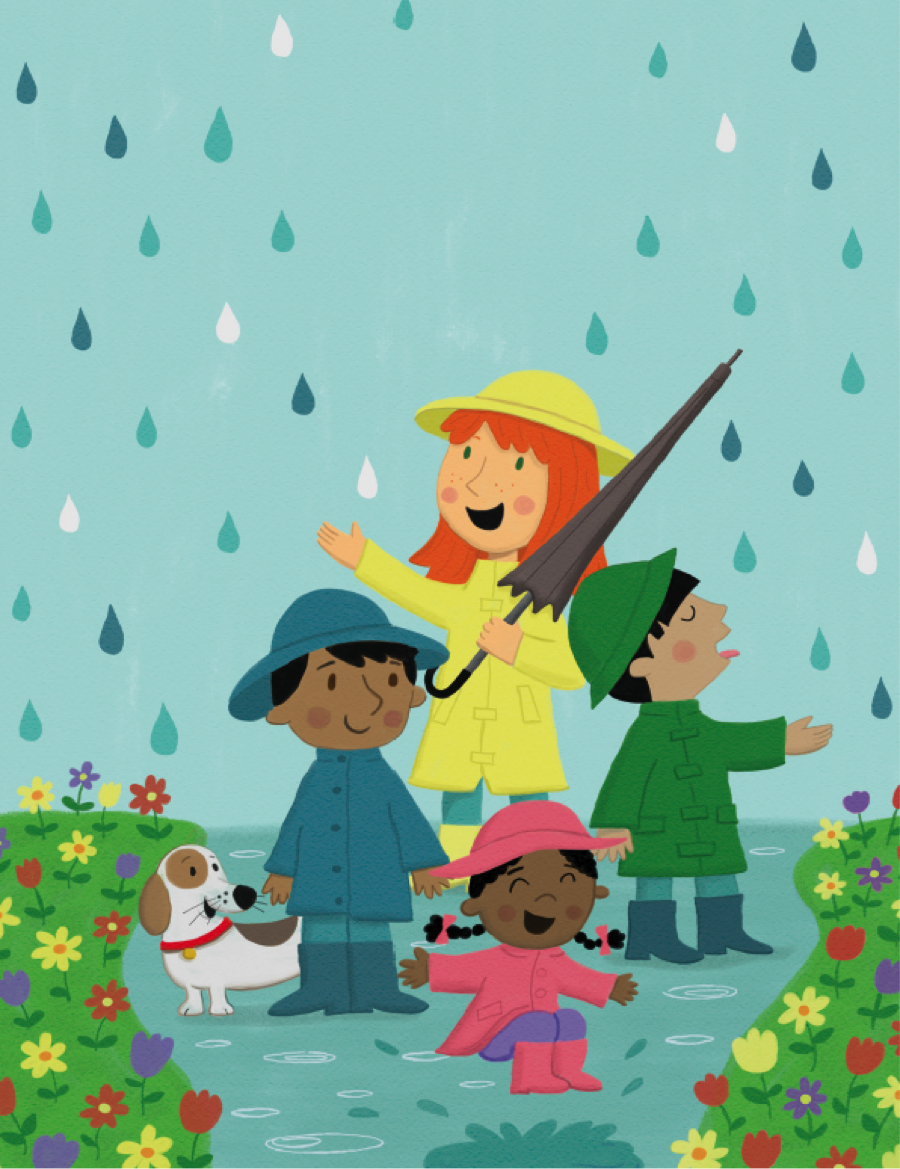 De regen stroomde neer en de vloed kwam snel op en het huis op de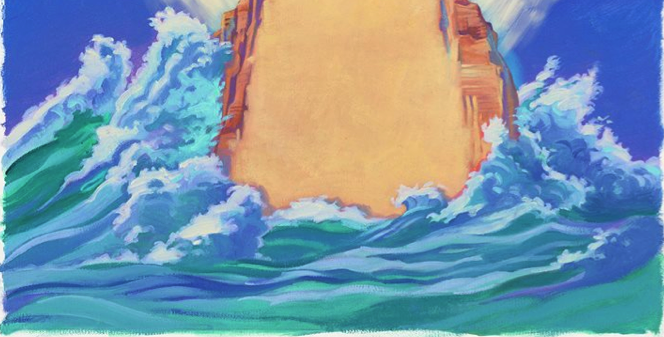  rots bleef staan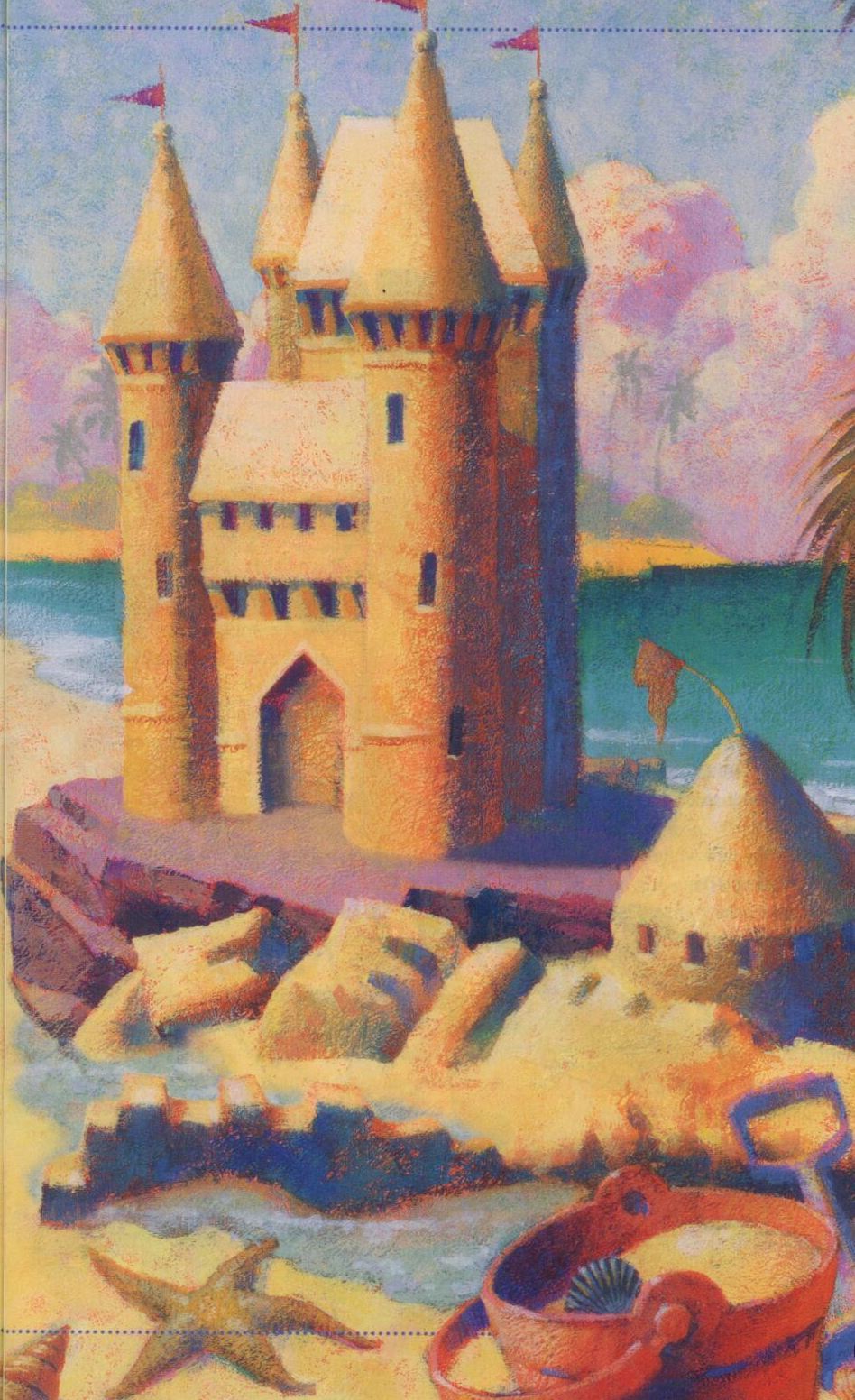  Een dwaas man bouwde zijn huis op het zand En de regen stroomde neer. De regen stroomde neer en de vloed kwam snel open het huis op het zand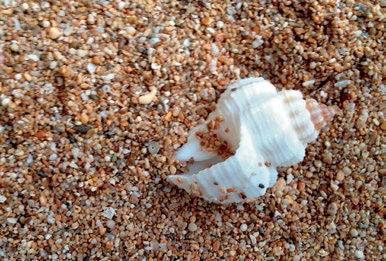 stortte in